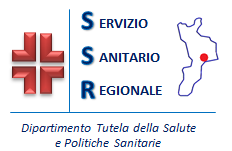 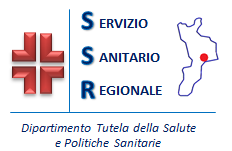 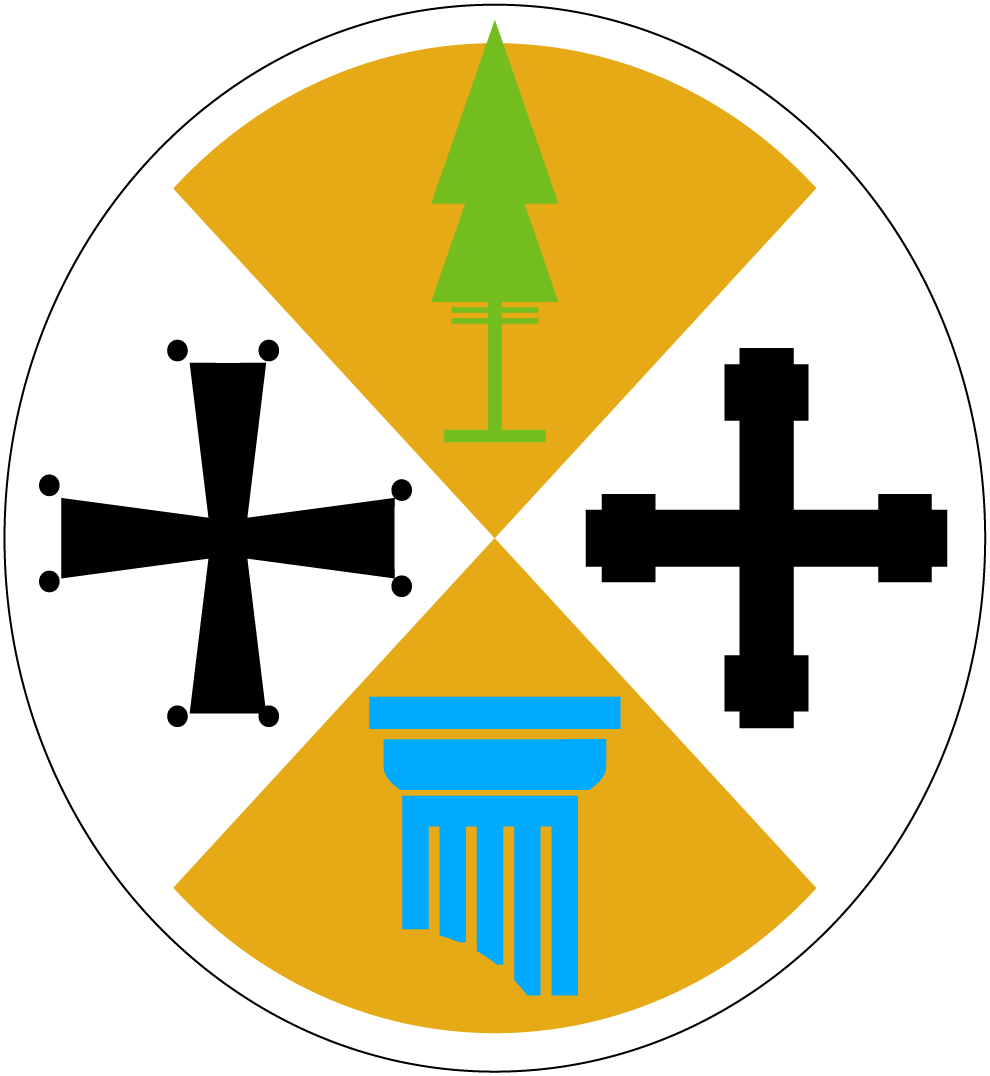 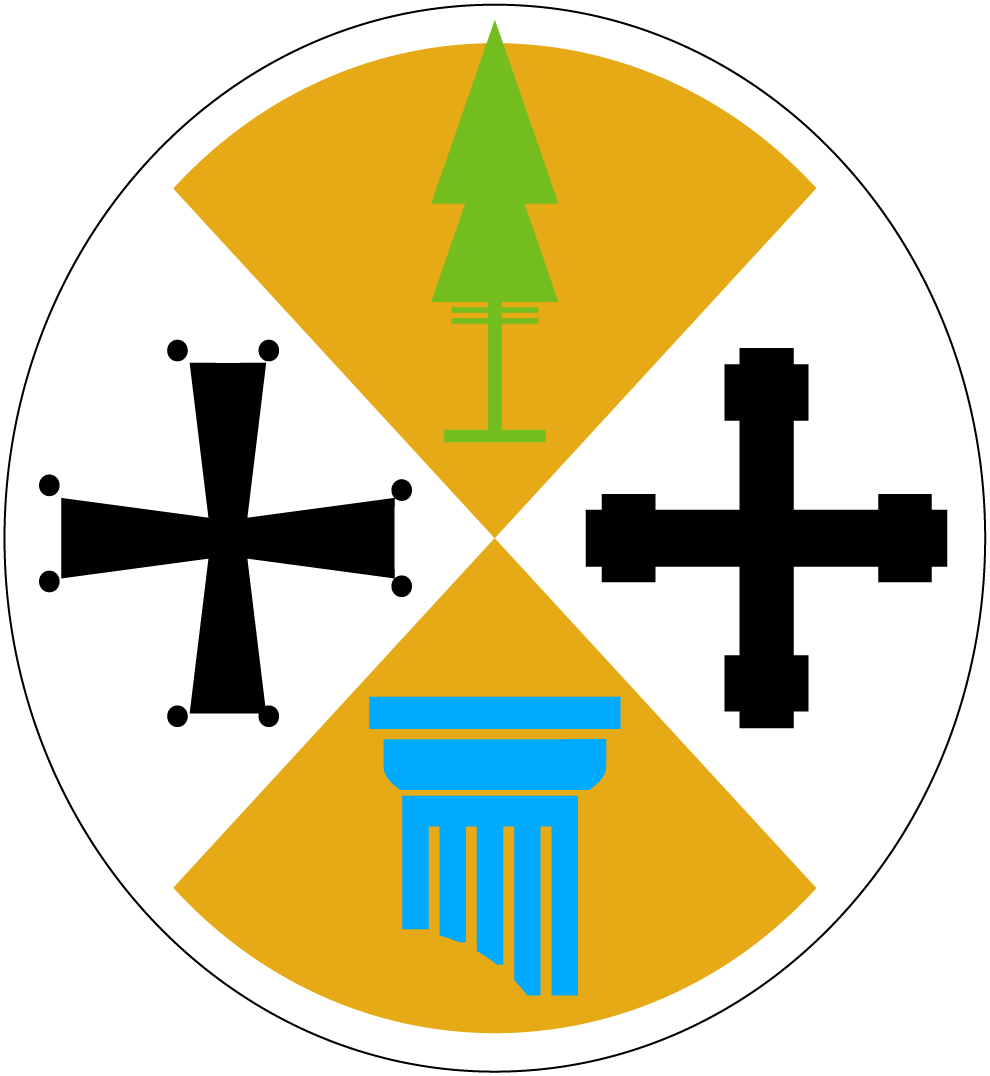 Dott.ssa Mariapia de VitoPATTO DI INTEGRITA'TRA L'AZIENDA OSPEDALIERA PUGLIESE-CIACCIO EProcedura aperta ai sensi degli artt. 58 e 60 del D.L.vo. n. 50/2016, suddivisa in n° ………. a lotti singoli e separati, avente ad oggetto l’affidamento della fornitura in service per 60 mesi di sistemi completi di diagnostica di laboratorio di microbiologa e virologia da aggiudicare con il criterio dell’offerta economicamente più vantaggiosa sulla base del miglior rapporto qualità/prezzo per un importo totale presunto, posto a base d’asta, pari ad € ………………… iva esclusa. Numero Gara …………………………………CIG……………………..Questo documento, approvato contestualmente agli atti di gara dal Direttore Generale dell' Azienda Ospedaliera Pugliese-Ciaccio,  deve  essere obbligatoriamente sottoscritto e presentato insieme all' offerta da ciascun partecipante alla gara in argomento.Esso è parte integrante della presente gara d'appalto e di qualsiasi contratto sottoscritto dall'Azienda Ospedaliera Pugliese-Ciaccio.Questo patto d'integrità stabilisce la reciproca e formale obbligazione dell'Azienda Ospedaliera e  dei partecipanti alla gara in oggetto, di conformare i propri comportamenti ai principi di lealtà, trasparenza e correttezza nonché l'espresso impegno anti-corruzione di non offrire, accettare o richiedere somme di denaro o qualsiasi altra ricompensa, vantaggio  o beneficio, sia direttamente che indirettamente tramite intermediari, finalizzati all'assegnazione del contratto e/o alfine di distorcerne la relativa corretta esecuzione. Il personale ,  collaboratori e consulenti dell'Azienda Ospedaliera  Pugliese-Ciaccio, impiegati ad ogni livello nell'espletamento della presente gara e nel controllo dell'esecuzione del relativo contratto assegnato, sono consapevoli del presente Patto d'Integrità, il cui spirito condividono pienamente, nonché delle sanzioni previste a loro carico in caso di mancato rispetto del  medesimo. L'Azienda Ospedaliera si impegna a rendere pubblici i dati più rilevanti riguardanti la gara: l'elenco dei concorrenti e di relativi prezzi quotati, l'elenco delle offerte respinte con la motivazione dell'esclusione e le ragioni specifiche per l'assegnazione del contratto al  vincitore con relativa attestazione del rispetto dei criteri di valutazione indicati nel capitolato di gara.Il sottoscritto Operatore economico si impegna a segnalare all'Azienda Ospedaliera qualsiasi tentativo di turbativa, irregolarità o distorsione nelle fasi di svolgimento della gara e/o durante l'esecuzione dei contratti, da parte di ogni interessato o addetto o di chiunque possa influenzare le decisioni relative alla gara in oggetto.Il sottoscritto Operatore economico dichiara di non trovarsi in situazioni di controllo o .di collegamento (formale e/o sostanziale) con altri concorrenti e che non si è accordato e non si accorderà con altri partecipanti alla gara.Il sottoscritto Operatore economico si impegna a rendere noti, su richiesta dell'Azienda Ospedaliera, tutti i pagamenti eseguiti e riguardanti il contratto eventualmente assegnato a seguito delle gare in oggetto inclusi quelli eseguiti a favore di intermediari e consulenti. La remunerazione di questi ultimi  non deve superare il"congruo ammontare dovuto per servizi legittimi".Il sottoscritto Operatore economico prende nota e accetta che, nel caso di mancato  rispetto degli impegni assunti con il presente Patto di Integrità, comunque accertato dall'Amministrazione, potranno essere applicate le seguenti sanzioni:Risoluzione o perdita del  contratto;Escussione della cauzione di validità dell' offerta;Escussione della cauzione di buona esecuzione del contratto;Responsabilità per danno arrecato all'Azienda Ospedaliera nella misura dell'8% del valore del contratto, impregiudicata la prova dell' esistenza di un danno maggiore;Responsabilità per danno arrecato agli altri concorrenti della gara nella misura dell'1% del valore del contratto per ogni partecipante, sempre impregiudicata la prova predetta; Esclusione del concorrente dalle gare d'appalto indette dall'Azienda Ospedaliera per 5anni.Il presente Patto di Integrità e le relative sanzioni applicabili  resteranno in vigore sino alla completa esecuzione del contratto assegnato a seguito della gara in oggetto.Ogni controversia relativa all'interpretazione, ed esecuzione del presente patto d'integrità fra Azienda Ospedaliera Pugliese –Ciaccio e i concorrenti e tra gli stessi concorrenti sarà risolta dall'Autorità Giudiziaria competente.Data									Il Direttore SOCTimbro E Firma Del Legale Rappresentante Della Ditta/Società